АДМИНИСТРАЦИЯ ГОРОДА НОВОШАХТИНСКАПОСТАНОВЛЕНИЕот 24 июня 2016 г. N 551ОБ УТВЕРЖДЕНИИ АДМИНИСТРАТИВНОГО РЕГЛАМЕНТАПРЕДОСТАВЛЕНИЯ МУНИЦИПАЛЬНОЙ УСЛУГИ КОМИТЕТОМ ПО УПРАВЛЕНИЮИМУЩЕСТВОМ АДМИНИСТРАЦИИ ГОРОДА НОВОШАХТИНСКА"ПРЕДОСТАВЛЕНИЕ ИНФОРМАЦИИ ОБ ОБЪЕКТАХ УЧЕТА ИЗ РЕЕСТРАМУНИЦИПАЛЬНОГО ИМУЩЕСТВА"(в ред. постановления Администрации г. Новошахтинскаот 21.05.2018 N 459В соответствии с Федеральным законом от 27.07.2010 N 210-ФЗ "Об организации предоставления государственных и муниципальных услуг", руководствуясь постановлением Администрации города от 14.03.2013 N 237 "О разработке и утверждении административных регламентов предоставления муниципальных услуг" постановляю:1. Утвердить административный регламент предоставления муниципальной услуги Комитетом по управлению имуществом Администрации города Новошахтинска "Предоставление информации об объектах учета из реестра муниципального имущества" согласно приложению.2. Признать утратившим силу постановление Администрации города от 07.06.2013 N 685 "Об утверждении административного регламента предоставления Администрацией города Новошахтинска муниципальной услуги "Предоставление информации об объектах учета из реестра муниципального имущества".3. Настоящее постановление вступает в силу со дня его официального опубликования и подлежит размещению на официальном сайте Администрации города Новошахтинска в сети Интернет.4. Контроль за исполнением настоящего постановления возложить на первого заместителя главы Администрации города С.А. Бондаренко.Мэр городаИ.Н.СОРОКИНПостановление вноситКомитет по управлению имуществомАдминистрации городаПриложениек постановлениюАдминистрации городаот 24.06.2016 N 551АДМИНИСТРАТИВНЫЙ РЕГЛАМЕНТПРЕДОСТАВЛЕНИЯ МУНИЦИПАЛЬНОЙ УСЛУГИ КОМИТЕТОМПО УПРАВЛЕНИЮ ИМУЩЕСТВОМ АДМИНИСТРАЦИИ ГОРОДА НОВОШАХТИНСКА"ПРЕДОСТАВЛЕНИЕ ИНФОРМАЦИИ ОБ ОБЪЕКТАХ УЧЕТА ИЗ РЕЕСТРАМУНИЦИПАЛЬНОГО ИМУЩЕСТВА"(далее - Регламент)I. Общие положения1. Предмет регулирования Регламента1.1. Настоящий Регламент устанавливает порядок предоставления муниципальной услуги Комитетом по управлению имуществом Администрации города Новошахтинска по предоставлению информации об объектах учета из реестра муниципального имущества (далее - муниципальная услуга) и стандарт ее предоставления.2. Круг заявителей2.1. Получателями муниципальной услуги являются физические лица и юридические лица всех форм собственности, обратившиеся в Комитет по управлению имуществом Администрации города Новошахтинска (далее - Комитет) с заявлением о предоставлении муниципальной услуги, выраженным в письменной форме (далее - заявители), или иные лица, имеющие право в соответствии с законодательством Российской Федерации представлять интересы заявителей (далее - представители заявителей).3. Требования к порядку информированияо предоставлении муниципальной услуги3.1. Информация о муниципальной услуге является открытой, общедоступной и предоставляется:Комитетом;муниципальным бюджетным учреждением города Новошахтинска "Многофункциональный центр предоставления государственных и муниципальных услуг" (далее - "МФЦ").Сведения о месте нахождения, режиме работы, справочных телефонах, адреса электронной почты Комитета, "МФЦ" приведены в приложениях N 1 и 2 к настоящему Регламенту.3.2. Информация о месте нахождения, режиме работы, порядке предоставления муниципальной услуги предоставляется следующими способами:путем официального опубликования настоящего Регламента;посредством размещения на официальном сайте Администрации города Новошахтинска в сети Интернет по адресу: www.novoshakhtinsk.org (далее - сайт города);посредством региональной государственной информационной системы "Портал государственных и муниципальных услуг Ростовской области" (далее - Портал);по справочным телефонам;в ходе личного приема граждан;по электронной почте;путем ее размещения в помещении Комитета.3.3. Информация о порядке предоставления муниципальной услуги размещается на информационных стендах, расположенных в помещении Комитета, а также на сайтах города, "МФЦ", Портале и содержит следующие сведения:место нахождения, график работы, почтовый адрес и адрес электронной почты Комитета;номера кабинетов, в которых осуществляется прием заявлений, документов и устное информирование заявителей;фамилии, имена, отчества и должности лиц, осуществляющих прием заявителей и устное информирование;место нахождения, режим работы иных органов и организаций, участвующих в предоставлении муниципальной услуги;справочные телефоны для консультаций (справок), номер факса;перечень нормативных правовых актов, регулирующих предоставление муниципальной услуги;перечень документов, необходимых для предоставления муниципальной услуги (в том числе услуг, которые являются необходимыми и обязательными для предоставления муниципальной услуги);форму заявления и образец его заполнения;срок предоставления муниципальной услуги;перечень оснований для отказа в предоставлении муниципальной услуги;порядок обжалования решений, действий (бездействия) должностных лиц, а также муниципальных служащих, ответственных за предоставление муниципальной услуги;блок-схему предоставления муниципальной услуги (приложение N 3 к настоящему Регламенту);иные сведения.Информация по вопросам предоставления услуг, которые являются необходимыми и обязательными для предоставления муниципальной услуги, сведения о ходе предоставления такой услуги доступны заявителю в средствах массовой информации, в сети Интернет.Информация по вопросам предоставления муниципальной услуги, а также сведения о ходе ее предоставления могут быть получены заявителем с использованием Портала, сайта города.(абзац введен постановлением Администрации г. Новошахтинска от 21.05.2018 N 459)На сайте города, а также на Портале размещается следующая информация:(абзац введен постановлением Администрации г. Новошахтинска от 21.05.2018 N 459)круг заявителей;(абзац введен постановлением Администрации г. Новошахтинска от 21.05.2018 N 459)исчерпывающий перечень документов, необходимых для предоставления муниципальной услуги, требования к оформлению указанных документов, а также перечень документов, которые заявитель вправе представить по собственной инициативе;(абзац введен постановлением Администрации г. Новошахтинска от 21.05.2018 N 459)результаты предоставления муниципальной услуги, порядок выдачи документа, являющегося результатом предоставления муниципальной услуги;(абзац введен постановлением Администрации г. Новошахтинска от 21.05.2018 N 459)срок предоставления муниципальной услуги;(абзац введен постановлением Администрации г. Новошахтинска от 21.05.2018 N 459)порядок, размер и основания взимания государственной пошлины или иной платы, взимаемой за предоставление муниципальной услуги;(абзац введен постановлением Администрации г. Новошахтинска от 21.05.2018 N 459)исчерпывающий перечень оснований для приостановления или отказа в предоставлении муниципальной услуги;(абзац введен постановлением Администрации г. Новошахтинска от 21.05.2018 N 459)о праве заявителя на досудебное (внесудебное) обжалование действий (бездействия) и решений, принятых (осуществляемых) в ходе предоставления муниципальной услуги;(абзац введен постановлением Администрации г. Новошахтинска от 21.05.2018 N 459)формы заявлений (уведомлений, сообщений), используемые при предоставлении муниципальной услуги.(абзац введен постановлением Администрации г. Новошахтинска от 21.05.2018 N 459)Информация на Портале, сайте города о порядке и сроках предоставления муниципальной услуги предоставляется заявителю бесплатно.(абзац введен постановлением Администрации г. Новошахтинска от 21.05.2018 N 459)Доступ к информации о сроках и порядке предоставления муниципальной услуги осуществляется без выполнения заявителем каких-либо требований, в том числе без использования программного обеспечения, установка которого на технические средства заявителя требует заключения лицензионного или иного соглашения с правообладателем программного обеспечения, предусматривающего взимание платы, регистрацию или авторизацию заявителя или предоставление им персональных данных.(абзац введен постановлением Администрации г. Новошахтинска от 21.05.2018 N 459)3.4. С момента приема документов заявитель имеет право на получение сведений о ходе исполнения муниципальной услуги путем использования средств телефонной и (или) электронной связи, личного посещения в приемные дни Комитета, а также в "МФЦ".3.5. Основными требованиями к информированию заявителя являются:достоверность предоставляемой информации;четкость в изложении информации;полнота информирования;наглядность форм предоставляемой информации;удобство и доступность получения информации;оперативность предоставления информации.II. Стандарт предоставления муниципальной услуги4. Наименование муниципальной услуги4.1. Предоставление информации об объектах учета из реестра муниципального имущества.5. Наименование органа, предоставляющегомуниципальную услугу5.1. Предоставление муниципальной услуги осуществляет Комитет.5.2. Непосредственно обеспечивает предоставление муниципальной услуги отдел бухгалтерского учета, отчетности и ведения реестра муниципальной собственности Комитета (далее - Отдел).6. Результат предоставления муниципальной услуги6.1. Результатом предоставления муниципальной услуги является:а) выписка из реестра муниципального имущества или уведомление об отсутствии в реестре муниципального имущества сведений об объекте учета;б) отказ в предоставлении муниципальной услуги.Заявителю в качестве результата предоставления муниципальной услуги обеспечивается по его выбору возможность получения:(абзац введен постановлением Администрации г. Новошахтинска от 21.05.2018 N 459)документа на бумажном носителе;(абзац введен постановлением Администрации г. Новошахтинска от 21.05.2018 N 459)электронного документа.(абзац введен постановлением Администрации г. Новошахтинска от 21.05.2018 N 459)7. Сроки предоставления муниципальной услуги7.1. Результат предоставления муниципальной услуги выдается в срок, не превышающий 10 рабочих дней с момента приема и регистрации заявления.В случае предоставления заявления через "МФЦ" срок исчисляется со дня передачи заявления и документов в Комитет.Срок принятия решения об отказе в предоставлении муниципальной услуги - не более 10 дней со дня поступления заявления о предоставлении услуги.Срок предоставления услуги в электронном виде начинается с момента приема и регистрации в Комитете электронных документов, необходимых для предоставления услуги.(абзац введен постановлением Администрации г. Новошахтинска от 21.05.2018 N 459)7.2. Не более двух рабочих дней при направлении результата предоставления муниципальной услуги Комитетом посредством почтовой связи либо на адрес электронной почты, указанный в заявлении, либо через Портал(п. 7.2 введен постановлением Администрации г. Новошахтинска от 21.05.2018 N 459)8. Перечень нормативных правовых актов, регулирующихотношения, возникающие в связи с предоставлениеммуниципальной услуги8.1. Муниципальная услуга оказывается в соответствии со следующими нормативными правовыми актами, непосредственно регулирующими ее предоставление:Федеральным законом от 06.10.2003 N 131-ФЗ "Об общих принципах организации местного самоуправления в Российской Федерации" (источник публикации: "Собрание законодательства РФ" от 06.10.2003 N 40);Федеральным законом от 27.07.2010 N 210-ФЗ "Об организации предоставления государственных и муниципальных услуг" (источник публикации: "Российская газета" от 30.07.2010 N 168);Федеральным законом от 24.11.1995 N 181-ФЗ "О социальной защите инвалидов в Российской Федерации" ("Российская газета" от 02.12.1995 N 234);Приказом Минэкономразвития РФ от 30.08.2011 N 424 "Об утверждении Порядка ведения органами местного самоуправления реестров муниципального имущества" ("Российская газета" от 28.12.2011 N 293);постановлением Администрации города от 31.12.2010 N 1760 "Об утверждении Положения "Об учете муниципального имущества города Новошахтинска".Федеральным законом от 06.04.2011 N 63-ФЗ "Об электронной подписи" ("Российская газета" от 08.04.2011, N 75);(абзац введен постановлением Администрации г. Новошахтинска от 21.05.2018 N 459)Постановлением Правительства Российской Федерации от 26.03.2016 N 236 "О требованиях к предоставлению в электронной форме государственных и муниципальных услуг" ("Российская газета" от 08.04.2016, N 75);(абзац введен постановлением Администрации г. Новошахтинска от 21.05.2018 N 459)Постановлением Правительства Российской Федерации от 25.06.2012 N 634 "О видах электронной подписи, использование которых допускается при обращении за получением государственных и муниципальных услуг ("Российская газета" от 02.07.2012, N 148).(абзац введен постановлением Администрации г. Новошахтинска от 21.05.2018 N 459)9. Исчерпывающий перечень документов, необходимыхдля предоставления муниципальной услуги9.1. Для предоставления муниципальной услуги необходимы следующие документы:9.1.1. заявление о предоставлении информации об объектах учета (далее - заявление) по форме согласно приложению N 4 к настоящему Регламенту - 1 экз. (оригинал);9.1.2. копия документа, подтверждающего оплату муниципальной услуги;9.1.3. документ, удостоверяющий личность заявителя;9.1.4. копия документа, подтверждающего полномочия представителя заявителя.Оригиналы вышеназванных документов представляются для обозрения.9.2. При обращении за предоставлением муниципальной услуги заявитель представляет документы в одном экземпляре.Заявитель представляет заявление и пакет документов одним из следующих способов:на бумажном носителе - при личном обращении в "МФЦ", почтовым отправлением в адрес Комитета;в форме электронного документа - с использованием Портала, посредством электронной почты.В случае если подача документов происходит посредством Портала, электронной почты, дополнительная подача таких документов в какой-либо иной форме не требуется.(п. 9.2 введен постановлением Администрации г. Новошахтинска от 21.05.2018 N 459)10. Исчерпывающий перечень документов, необходимыхв соответствии с нормативными правовыми актами дляпредоставления муниципальной услуги, которые находятсяв распоряжении государственных органов, органов местногосамоуправления и иных органов, участвующих в предоставлениимуниципальной услуги, и которые заявитель вправепредставить самостоятельно10.1. Заявление и документы, указанные в подпунктах 9.1.1, 9.1.2, 9.1.3, 9.1.4 пункта 9.1 настоящего Регламента, представляются заявителем самостоятельно.10.2. Муниципальная услуга предоставляется без межведомственного взаимодействия.10.3. Запрещается требовать от заявителя предоставления:документов и информации или осуществления действий, представление или осуществление которых не предусмотрено нормативными правовыми актами, регулирующими отношения, возникающие в связи с предоставлением муниципальной услуги;документов и информации, которые в соответствии с законодательством Российской Федерации и муниципальными правовыми актами города Новошахтинска находятся в распоряжении государственных органов, органов местного самоуправления и (или) подведомственных государственным органам и органам местного самоуправления организаций, участвующих в предоставлении муниципальной услуги, за исключением документов, указанных в части 6 статьи 7 Федерального закона от 27.07.2010 N 210-ФЗ "Об организации предоставления государственных и муниципальных услуг".11. Исчерпывающий перечень оснований для отказа в приемедокументов, необходимых для предоставления муниципальнойуслуги11.1. Основаниями для отказа в приеме документов, необходимых для предоставления муниципальной услуги, являются:обращение с заявлением о предоставлении муниципальной услуги неуполномоченного лица;фамилия, имя, отчество (последнее - при наличии), адрес места жительства заявителя (представителя заявителя), наименование заявителя (юридического лица), его место нахождения или адрес для направления почтовой корреспонденции в заявлении не написаны или написаны не полностью;документы и (или) иные поданные документы, заявление исполнены карандашом или текст их невозможно прочесть;документы имеют серьезные повреждения, наличие которых не позволяет однозначно истолковать их содержание.12. Исчерпывающий перечень оснований для приостановленияили отказа в предоставлении муниципальной услуги12.1. Приостановление предоставления муниципальной услуги законодательством Российской Федерации не предусмотрено.12.2. Отказ в предоставлении муниципальной услуги производится в случае отсутствия документов, указанных в пункте 9.1 настоящего Регламента.13. Перечень услуг, которые являются необходимыми иобязательными для предоставления муниципальной услуги13.1. При предоставлении муниципальной услуги отсутствует необходимость получения заявителем иных необходимых и обязательных услуг.14. Порядок, размер и основания взимания платыза предоставление муниципальной услуги14.1. Муниципальная услуга предоставляется бесплатно:органам государственной власти Российской Федерации, в том числе Конституционному Суду Российской Федерации, Верховному Суду Российской Федерации, а также Генеральной прокуратуре Российской Федерации и Счетной палате Российской Федерации;полномочным представителям Президента Российской Федерации в федеральных округах, территориальным органам федеральных органов исполнительной власти, органам государственной власти Ростовской области и субъектов Российской Федерации, судам, правоохранительным органам, органам, осуществляющим государственную регистрацию прав на недвижимое имущество и сделок с ним, органам местного самоуправления;правообладателям (только в отношении принадлежащего им муниципального имущества).14.2. Предоставление информации иным юридическим и физическим лицам осуществляется за плату в размере 200 рублей за информацию об одном объекте учета.Основанием взимания платы за предоставление информации из реестра муниципального имущества является Положение "Об учете муниципального имущества города Новошахтинска", утвержденное постановлением Администрации города Новошахтинска от 31.12.2010 N 1760.15. Максимальный срок ожидания в очереди15.1. Время ожидания в очереди для получения консультации, при подаче запроса о предоставлении муниципальной услуги в Комитете, при получении результата муниципальной услуги в Комитете не должно превышать 15 минут.16. Срок и порядок регистрации заявления о предоставлениимуниципальной услуги и услуги, предоставляемой организацией,участвующей в предоставлении муниципальной услуги,в том числе в электронной форме(в ред. постановления Администрации г. Новошахтинскаот 21.05.2018 N 459)16.1. При представлении документов в Комитет или в "МФЦ" либо отправке документов по почте в Комитет заявление о предоставлении муниципальной услуги подлежит обязательной регистрации в день его поступления.16.2. При направлении документов с использованием Портала регистрация осуществляется в автоматическом режиме в день их поступления либо на следующий рабочий день в случае поступления документов по окончании рабочего времени. В случае поступления документов заявителя о предоставлении муниципальной услуги в выходные или нерабочие праздничные дни их регистрация осуществляется в первый рабочий день, следующий за выходным или нерабочим праздничным днем.16.3. При направлении документов в форме электронного документа посредством электронной почты регистрация осуществляется в день их поступления либо на следующий рабочий день в случае поступления документов по окончании рабочего времени. В случае поступления документов заявителя о предоставлении муниципальной услуги в выходные или нерабочие праздничные дни их регистрация осуществляется в первый рабочий день, следующий за выходным или нерабочим праздничным днем.17. Требования к помещениям, в которых предоставляетсямуниципальная услуга, к месту ожидания и приема заявителей,размещению и оформлению визуальной и мультимедийнойинформации о порядке предоставления муниципальной услуги17.1. Вход в здание Комитета должен быть оборудован информационной табличкой с наименованием организации и режимом работы.Территория, прилегающая к зданию Комитета, должна быть оснащена местами для парковки автотранспортных средств, в том числе и для парковки специальных автотранспортных средств лиц с ограниченными возможностями (не менее 10 процентов мест (но не менее одного места). Доступ заявителей к парковочным местам является бесплатным.17.2. Помещение для предоставления муниципальной услуги обозначается табличками с указанием номера кабинета, названия соответствующего отдела Комитета, фамилий, имен, отчеств, должностей специалистов, предоставляющих муниципальную услугу.17.3. В помещении, в котором предоставляется муниципальная услуга, должны быть размещены функциональные информационные стенды, содержащие визуальную, текстовую информацию.К информационным стендам должна быть обеспечена возможность свободного доступа граждан.Мультимедийная информация в настоящее время в Комитете отсутствует.17.4. В помещении должны быть оборудованы места для заявителей, ожидающих приема, оснащенные лавками (кресельными секциями).Помещения для приема заявителей, рабочие места специалистов, предоставляющих муниципальную услугу, должны соответствовать санитарно-эпидемиологическим правилам и нормативам, правилам пожарной безопасности, нормам охраны труда.Рабочие места специалистов должны быть оборудованы оргтехникой, позволяющей своевременно и в полном объеме организовать предоставление муниципальной услуги.Вход и выход из помещений должны быть оборудованы соответствующими указателями.17.5. Дополнительные требования к обеспечению условий доступности для инвалидов:условия для беспрепятственного доступа к помещениям и предоставляемой в них муниципальной услуге;возможность самостоятельного или с помощью сотрудников, предоставляющих муниципальную услугу, передвижения по территории, на которой расположены помещения, входа в такие помещения и выхода из них;возможность посадки в транспортное средство и высадки из него перед входом в здание Комитета, в том числе с использованием кресла-коляски и при необходимости с помощью сотрудников, предоставляющих муниципальную услугу;надлежащее размещение оборудования и носителей информации, необходимых для обеспечения беспрепятственного доступа инвалидов к помещениям и предоставляемой в них муниципальной услуге с учетом ограничений их жизнедеятельности;дублирование необходимой для инвалидов звуковой и зрительной информации, а также надписей, знаков и иной текстовой и графической информации знаками, выполненными рельефно-точечным шрифтом Брайля.18. Показатели доступности и качества муниципальной услуги18.1. Основным показателем доступности и качества муниципальной услуги является предоставление муниципальной услуги в соответствии с требованиями настоящего Регламента.18.2. Оценка доступности и качества муниципальной услуги осуществляется по следующим показателям:количество взаимодействий заявителя с должностными лицами непосредственно при предоставлении муниципальной услуги не должно превышать двух раз;средняя продолжительность взаимодействия заявителя с должностными лицами при предоставлении муниципальной услуги составляет 15 минут;возможность получения заявителем муниципальной услуги в "МФЦ";возможность получения информации о ходе предоставления муниципальной услуги, в том числе с использованием информационно-телекоммуникационных технологий;размещение информации о порядке предоставления муниципальной услуги на сайте города;размещение информации о порядке предоставления муниципальной услуги на Портале;степень информированности граждан о порядке предоставления муниципальной услуги (доступность, актуальность, достоверность, простота и ясность изложения информации о муниципальной услуге);возможность выбора заявителем формы обращения за предоставлением муниципальной услуги (лично, посредством почтовой связи);своевременность предоставления муниципальной услуги в соответствии со стандартом ее предоставления, установленным настоящим Регламентом;удовлетворенность заявителей качеством муниципальной услуги;транспортная доступность к местам предоставления муниципальной услуги;обеспечение беспрепятственного доступа лиц с ограниченными возможностями передвижения к помещениям, в которых предоставляется муниципальная услуга;количество обоснованных жалоб от заявителей о нарушениях сроков предоставления муниципальной услуги, предусмотренных настоящим Регламентом;наличие приоритетного порядка подачи заявления для ветеранов Великой Отечественной войны и инвалидов I и II групп, а также людей с ограниченными возможностями;сопровождение инвалидов, имеющих стойкие расстройства функции зрения и самостоятельного передвижения, и оказание им помощи в помещениях специалистами, предоставляющими муниципальную услугу;допуск в помещения, в которых предоставляется муниципальная услуга, сурдопереводчика и тифлосурдопереводчика;допуск в помещения собаки-проводника при наличии документа, подтверждающего ее специальное обучение, выданного в соответствии с Приказом Министерства труда и социальной защиты Российской Федерации от 22.06.2015 N 386н "Об утверждении формы документа, подтверждающего специальное обучение собаки-проводника, и порядка его выдачи";оказание сотрудниками, предоставляющими муниципальную услугу, иной необходимой инвалидам помощи в преодолении барьеров, мешающих получению муниципальной услуги и использованию помещений наравне с другими лицами;возможность получения муниципальной услуги с помощью универсальной электронной карты в случаях, предусмотренных федеральными законами, постановлениями Правительства Российской Федерации, нормативными правовыми актами Ростовской области, муниципальными правовыми актами;возможность обращаться в досудебном и (или) судебном порядке в соответствии с законодательством Российской Федерации с жалобой на принятое по заявлению заявителя решение или на действия (бездействие) должностных лиц Комитета, работников "МФЦ";возможность получения муниципальной услуги в электронной форме посредством Портала в соответствии с порядком, закрепленным в разделе III настоящего Регламента.(абзац введен постановлением Администрации г. Новошахтинска от 21.05.2018 N 459)18.3. Заявителю обеспечивается возможность оценить доступность и качество муниципальной услуги.Заявитель вправе оценить качество предоставления муниципальной услуги с помощью устройств подвижной радиотелефонной связи, с использованием Портала, терминальных устройств.(п. 18.3 введен постановлением Администрации г. Новошахтинска от 21.05.2018 N 459)19. Иные требования, в том числе учитывающие особенностипредоставления муниципальной услуги в "МФЦ" и особенностипредоставления муниципальной услуги в электронной форме(в ред. постановления Администрации г. Новошахтинскаот 21.05.2018 N 459)19.1. Особенности подачи заявления и документов, необходимых для получения муниципальной услуги:заявление с прилагаемыми документами для получения муниципальной услуги может быть подано заявителем:Заявление может быть заполнено от руки или машинописным способом, распечатано посредством электронных печатающих устройств и должно быть изготовлено по форме согласно приложению N 4 к настоящему Регламенту.Заявления от юридических лиц оформляются на фирменных бланках.19.2. Для получения муниципальной услуги заявитель вправе обратиться в "МФЦ", где административные действия специалистов Комитета осуществляются специалистами "МФЦ" (в части информирования, консультирования, приема документов, первичной обработки и проверки, уведомления заявителя, выдачи документов), в порядке, предусмотренном законодательством Российской Федерации, настоящим Регламентом, а также регламентом "МФЦ".19.3. При предоставлении муниципальной услуги в электронной форме (подача заявления заявителем в форме электронного документа с использованием информационно-телекоммуникационных сетей общего пользования, в том числе через Портал) результат предоставления муниципальной услуги направляется заявителю в отсканированной форме (в формате JPEG, PDF);19.3.1. заявление в форме электронного документа подписывается заявителем либо представителем заявителя с использованием усиленной квалифицированной электронной подписи. При представлении заявления представителем заявителя в форме электронного документа к такому заявлению прилагается надлежащим образом оформленная доверенность в форме электронного документа, подписанного лицом, выдавшим (подписавшим) доверенность, с использованием усиленной квалифицированной электронной подписи (в случае если представитель заявителя действует на основании доверенности);19.3.2. документы, указанные в пунктах 9.1, 10.2 настоящего Регламента, направляемые в Комитет в форме электронных документов, удостоверяются заявителем (представителем заявителя) с использованием усиленной квалифицированной электронной подписи;19.3.3. получение заявления и документов, представляемых в электронной форме, происходит в соответствии с пунктом 22.5 настоящего Регламента.(п. 19.3 в ред. постановления Администрации г. Новошахтинска от 21.05.2018 N 459)19.4. В случае обращения заявителя за предоставлением муниципальной услуги в электронной форме результат муниципальной услуги направляется заявителю почтовым отправлением либо на адрес электронной почты, указанный в заявлении, либо через Портал (в соответствии со способом получения результата, указанным в заявлении).Направление результата муниципальной услуги через Портал возможно только в случае обращения заявителя с использованием Портала.(п. 19.4 введен постановлением Администрации г. Новошахтинска от 21.05.2018 N 459)19.5. В целях предоставления муниципальной услуги осуществляется прием заявителей по предварительной записи в электронной форме.При организации записи на прием в "МФЦ" заявителю обеспечивается возможность:ознакомления с расписанием работы "МФЦ", а также с доступными для записи на прием датами и интервалами времени приема;записи в любые свободные для приема дату и время в пределах установленного в "МФЦ" графика приема заявителей.Запись на прием может осуществляться посредством информационной системы "МФЦ", которая обеспечивает возможность интеграции с Порталом.(п. 19.5 введен постановлением Администрации г. Новошахтинска от 21.05.2018 N 459)19.6. Запрещено требовать от заявителя при осуществлении записи на прием в электронном виде совершения иных действий, кроме прохождения идентификации и аутентификации в соответствии с нормативными правовыми актами Российской Федерации, указания цели приема, а также предоставления сведений, необходимых для расчета длительности временного интервала, который необходимо забронировать для приема.(п. 19.6 введен постановлением Администрации г. Новошахтинска от 21.05.2018 N 459)19.7. Заявителям обеспечивается возможность оценить доступность и качество муниципальной услуги на Портале.Заявитель вправе оценить качество предоставления муниципальной услуги с помощью устройств подвижной радиотелефонной связи, с использованием Портала, терминальных устройств.(п. 19.7 введен постановлением Администрации г. Новошахтинска от 21.05.2018 N 459)19.8. Заявителям обеспечивается возможность направления жалобы в электронной форме в соответствии с порядком, закрепленным в разделе V настоящего Регламента.(п. 19.8 введен постановлением Администрации г. Новошахтинска от 21.05.2018 N 459)III. Состав, последовательность и сроки выполненияадминистративных процедур, требования к порядкуих выполнения20. Исчерпывающий перечень административных процедур20.1. Предоставление муниципальной услуги включает в себя следующие административные процедуры:20.2. Ответственными за выполнение административных действий являются:документовед 1 категории Комитета при регистрации входящей, исходящей корреспонденции Комитета (далее - специалист приемной);(в ред. постановления Администрации г. Новошахтинска от 21.05.2018 N 459)ведущий специалист отдела бухгалтерского учета, отчетности и ведения реестра муниципальной собственности при информировании заявителя, приеме заявления, подготовке и выдаче заявителю результата оказания муниципальной услуги (далее - специалист Отдела);специалист "МФЦ" при информировании заявителя, приеме заявления, выдаче заявителю результата оказания муниципальной услуги;председатель Комитета, начальник Отдела при рассмотрении заявления, принятии решения по итогам рассмотрения.Ответственным за исполнение административных процедур являются начальник Отдела, заместитель председателя Комитета, председатель Комитета.20.3. Блок-схема предоставления муниципальной услуги приведена в приложении N 3 к настоящему Регламенту.21. Предоставление информации о муниципальной услуге21.1. Основанием для начала административной процедуры по предоставлению информации заявителям о муниципальной услуге является обращение потенциального заявителя в Отдел или в "МФЦ".21.2. Продолжительность административной процедуры:15 минут с момента обращения, если обращение осуществляется по телефону или в порядке личного приема в Отделе или в "МФЦ" (далее - устное обращение);10 рабочих дней с момента получения письменного обращения (посредством почтового отправления, электронной почты (далее - письменное обращение).21.3. Специалист "МФЦ" в устной или специалист Отдела в устной или письменной форме в зависимости от обращения потенциального заявителя:предоставляет потенциальному заявителю либо его представителю информацию о нормативных правовых актах, регулирующих условия и порядок предоставления муниципальной услуги;разъясняет порядок предоставления муниципальной услуги;в случае письменного обращения отправляет письменный ответ по почтовому или электронному адресу, указанному потенциальным заявителем в обращении.21.4. Критерием принятия решения о предоставлении информации о муниципальной услуге является:поступление обращения потенциального заявителя по вопросу предоставления муниципальной услуги;о сроках выполнения административной процедуры и о форме предоставления информации (консультирования) является форма обращения потенциального заявителя (устное или письменное обращение).21.5. Результатом административной процедуры является предоставление потенциальному заявителю исчерпывающей информации о предоставлении муниципальной услуги.21.6. Способ фиксации результата действия административной процедуры:ответы на устные обращения - в Комитете не фиксируются (в "МФЦ" на устные обращения по телефону - не фиксируются, в порядке личного приема - фиксируются в интегрированной информационной системе МФЦ Ростовской области (далее - ИИС МФЦ);ответы на письменные обращения фиксируются путем проставления исходящего номера в журнале регистрации исходящей корреспонденции Комитета.22. Прием документов, необходимых для предоставлениямуниципальной услуги22.1. Основанием для начала административной процедуры по приему документов, необходимых для предоставления муниципальной услуги, является обращение заявителя или его представителя в Отдел или "МФЦ" с комплектом документов, необходимых для предоставления муниципальной услуги.22.2. Продолжительность административной процедуры:20 минут в случае поступления обращения от заявителя (представителя заявителя) на личном приеме в Отделе;два рабочих дня, если обращение поступило от заявителя (представителя заявителя) на личном приеме в "МФЦ";два рабочих дня, если обращение поступило от заявителя (представителя заявителя) посредством почтового отправления.22.3. Специалист Отдела или специалист "МФЦ" при личном обращении заявителя:22.3.1. устанавливает личность заявителя, в том числе проверяет документ, удостоверяющий личность заявителя, полномочия представителя заявителя;22.3.2. проводит первичную проверку представленных документов на предмет отсутствия оснований для отказа в приеме документов, предусмотренных пунктом 11.1 настоящего Регламента;22.3.3. при выявлении оснований для отказа в приеме документов, уведомляет заявителя (представителя заявителя) о наличии препятствий для приема документов для предоставления муниципальной услуги:объясняет заявителю содержание выявленных недостатков в представленных документах, возвращает документы и предлагает принять меры по устранению (при обращении заявителя в Комитет);выдает уведомление об отказе в приеме заявления и документов, в котором указаны причины отказа, фамилия и подпись специалиста, дата отказа (при обращении заявителя в "МФЦ").Продолжительность административного действия не должна превышать 10 минут.Возврат документов не препятствует повторному обращению заявителя;22.3.4. при отсутствии оснований для отказа в приеме заявления и документов:специалист приемной вносит в журнал регистрации входящей корреспонденции Комитета запись о поступлении заявления, проставляет отметку на заявлении с указанием порядкового номера и даты поступления, копию заявления (второй экземпляр) с отметками о приеме передает заявителю;специалист "МФЦ" вносит сведения о поступившем заявлении в ИИС МФЦ, формирует дело с присвоением ему порядкового номера и выдает расписку (выписку) о получении документов, в которой указывается количество принятых документов, регистрационный номер заявления, фамилия и подпись специалиста, принявшего заявление.Продолжительность административного действия не должна превышать 10 минут (при обращении в "МФЦ" - 30 минут);22.3.5. специалист "МФЦ" передает сформированное дело в Комитет не позднее следующего рабочего дня со дня поступления запроса о предоставлении муниципальной услуги.22.4. При поступлении документов по почте на адрес Комитета:22.4.1. специалист приемной:вскрывает конверт, проверяет наличие в них документов согласно описи;вносит в журнал регистрации входящей корреспонденции запись о поступлении заявления, проставляет отметку на заявлении с указанием порядкового номера и даты поступления.Продолжительность административного действия не должна превышать один рабочий день (осуществляется в день поступления заявления);22.4.2. специалист Отдела:проводит первичную проверку представленных документов на предмет отсутствия оснований для отказа в приеме документов, предусмотренных пунктом 11.1 настоящего Регламента.Продолжительность административного действия не должна превышать один рабочий день (следующий рабочий день со дня поступления заявления);при выявлении оснований для отказа в приеме документов готовит проект письма об отказе в приеме заявления о предоставлении муниципальной услуги не позднее трех рабочих дней с даты его получения.22.5. При поступлении документов в электронном виде на адрес Комитета:22.5.1. специалист приемной:переносит документы на бумажный носитель, проверяет наличие в них документов, предусмотренных пунктом 9.1 настоящего Регламента;вносит в журнал регистрации входящей корреспонденции запись о поступлении заявления, проставляет отметку на заявлении с указанием порядкового номера и даты поступления;направляет заявителю (представителю заявителя) сообщение о получении заявления и документов с указанием входящего регистрационного номера заявления, даты получения Комитетом заявления и документов, а также перечнем наименований файлов, представленных заявителем (представителем заявителя) в форме электронных документов, с указанием их объема. (Сообщение о получении заявления и документов направляется по указанному в заявлении адресу электронной почты или в личный кабинет заявителя (представителя заявителя) на Портале.Продолжительность административного действия не должна превышать один рабочий день (осуществляется в день поступления заявления);22.5.2. специалист Отдела:проводит первичную проверку представленных документов на предмет отсутствия оснований для отказа в приеме документов, предусмотренных пунктом 11.1 настоящего Регламента.Продолжительность административного действия не должна превышать один рабочий день (следующий рабочий день со дня поступления заявления);при выявлении оснований для отказа в приеме документов готовит письмо об отказе в приеме заявления не позднее двух рабочих дней с даты его получения и направляет такое письмо в отсканированной форме в срок не позднее трех рабочих дней с даты поступления заявления и документов в Комитет.22.5.3. формирование запроса заявителем осуществляется посредством заполнения электронной формы запроса на Портале без необходимости дополнительной подачи документов в какой-либо иной форме.На Портале размещаются образцы заполнения электронной формы запроса о предоставлении услуги.После заполнения заявителем каждого из полей электронной формы запроса осуществляется автоматическая форматно-логическая проверка сформированного запроса. При выявлении некорректно заполненного поля электронной формы запроса заявитель уведомляется о характере выявленной ошибки и порядке ее устранения посредством информационного сообщения непосредственно в электронной форме запроса.При формировании запроса заявителю обеспечивается:возможность копирования и сохранения запроса и иных документов, необходимых для предоставления муниципальной услуги;возможность печати на бумажном носителе копии электронной формы запроса;сохранение ранее введенных в электронную форму запроса значений в любой момент по желанию пользователя, в том числе при возникновении ошибок ввода и возврате для повторного ввода значений в электронную форму запроса;заполнение полей электронной формы запроса до начала ввода сведений заявителем с использованием данных, размещенных в ЕСИА, и сведений, опубликованных на Портале, в части, касающейся сведений, отсутствующих в ЕСИА;возможность вернуться на любой из этапов заполнения электронной формы запроса без потери ранее введенной информации;возможность доступа заявителя на Портале к ранее поданным им запросам в течение не менее одного года, а также частично сформированных запросов - в течение не менее трех месяцев.Сформированный и подписанный запрос и иные документы, необходимые для предоставления муниципальной услуги, направляются в Комитет посредством Портала.(п. 22.5.3 введен постановлением Администрации г. Новошахтинска от 21.05.2018 N 459)22.6. Критерием принятия решения о приеме документов, необходимых для предоставления муниципальной услуги, является:соответствие заявления и представленных документов требованиям настоящего Регламента;отсутствие оснований для отказа в приеме документов.22.7. Результатом административной процедуры является прием документов, запись о регистрации заявления в журнале регистрации входящей корреспонденции Комитета или ИИС МФЦ.22.8. Способом фиксации результата выполнения административной процедуры является проставление входящего регистрационного номера и даты регистрации на заявлении, запись в журнале регистрации входящей корреспонденции Комитета или в ИИС МФЦ.23. Рассмотрение заявления и документов, необходимыхдля предоставления муниципальной услуги, и принятие решения23.1. Основанием для начала административной процедуры по рассмотрению заявления и документов, необходимых для предоставления муниципальной услуги, является поступление в Комитет информации (документов) в полном объеме.23.2. Максимальный срок исполнения административной процедуры - два рабочих дней со дня поступления документов.23.3. Специалист Отдела:рассматривает, проверяет принятые документы на соответствие требованиям пункта 9.1 настоящего Регламента;передает документы председателю Комитета для принятия решения;получает документы и приступает к выполнению административной процедуры по подготовке результата муниципальной услуги.23.4. Критерием принятия решения о предоставлении муниципальной услуги (отказе в предоставлении муниципальной услуги) является:наличие (отсутствие) оснований для отказа в предоставлении муниципальной услуги согласно пункту 11.1 настоящего Регламента.23.5. Результатом административной процедуры является решение должностного лица о предоставлении муниципальной услуги (об отказе в предоставлении муниципальной услуги).23.6. Способом фиксации результата выполнения административной процедуры является резолюция председателя Комитета на заявлении.24. Подготовка результата муниципальной услуги24.1. Основанием для начала процедуры по подготовке результата муниципальной услуги является резолюция председателя Комитета о предоставлении муниципальной услуги или об отказе в предоставлении муниципальной услуги.24.2. Продолжительность административной процедуры не должна превышать четырех рабочих дней со дня принятия решения председателем Комитета о предоставлении муниципальной услуги или об отказе в предоставлении муниципальной услуги.24.3. Специалист Отдела:осуществляет поиск заданного объекта муниципального имущества в автоматизированной информационной системе "Единый реестр муниципальной собственности города Новошахтинска" (далее - АИС);после того как объект муниципального имущества найден, осуществляет формирование выписки из реестра муниципального имущества.Выписка из реестра муниципального имущества формируется автоматически с использованием программных средств АИС. В случае отсутствия в реестре муниципального имущества сведений об объекте учета специалист Отдела подготавливает уведомление и передает результат на подписание председателю Комитета.Продолжительность административного действия - два дня.24.4. Председатель Комитета рассматривает, подписывает выписку из реестра муниципального имущества либо уведомление (в случае отсутствия в реестре муниципального имущества сведений о запрошенном объекте) или отказ в предоставлении муниципальной услуги на официальном бланке Комитета.Продолжительность административного действия не должна превышать одного рабочего дня, следующего за днем поступления документов для подписания.24.5. Специалист Отдела регистрирует в журнале учета выписок из Единого реестра муниципальной собственности города Новошахтинска и передает в "МФЦ" результат предоставления услуги (в случае если заявитель за получением услуги обратился в "МФЦ").Специалист приемной регистрирует отказ в предоставлении муниципальной услуги в журнале регистрации исходящей корреспонденции Комитета.Продолжительность административного действия - один день.24.6. Критерии принятия решения о подготовке результата муниципальной услуги:решение, принятое на стадии рассмотрения документов;соблюдение сроков предоставления муниципальной услуги;отредактированность текста результата предоставления муниципальной услуги.24.7. Результатом административной процедуры является подписанная председателем Комитета выписка из реестра муниципального имущества либо уведомление (в случае отсутствия в реестре муниципального имущества сведений об объекте учета) или отказ в предоставлении муниципальной услуги на бумажном носителе.24.8. Способом фиксации результата выполнения административной процедуры является регистрация выписки из реестра муниципального имущества либо уведомления (в случае отсутствия в реестре муниципального имущества сведений об объекте учета) специалистом Отдела в журнале учета выписок из Единого реестра муниципальной собственности города Новошахтинска или регистрация отказа в предоставлении муниципальной услуги специалистом приемной в журнале исходящей корреспонденции Комитета.25. Выдача заявителю результата предоставлениямуниципальной услуги25.1. Основанием для начала административной процедуры получения заявителем результата муниципальной услуги являются:подписанные и зарегистрированные выписка из реестра муниципального имущества либо уведомление (в случае отсутствия в реестре муниципального имущества сведений об объекте учета);подписанный и зарегистрированный отказ в предоставлении муниципальной услуги на бумажном носителе.Продолжительность административной процедуры не должна превышать двух рабочих дней со дня регистрации в журнале исходящей корреспонденции Комитета.25.2. Специалист Отдела или специалист "МФЦ":25.2.1. информирует заявителя о готовности результата муниципальной услуги посредством телефонной связи или путем направления уведомления на электронный адрес, указанный заявителем;25.2.2. при обращении заявителя (представителя заявителя) за получением результата муниципальной услуги:устанавливает личность каждого обратившегося гражданина путем проверки документа, удостоверяющего его личность или представителя заявителя, и документа, подтверждающего полномочия представителя;выдает под подпись результат муниципальной услуги (при обращении в "МФЦ").Продолжительность административной процедуры не должна превышать 30 минут;25.2.3. при неявке заявителя за получением результата муниципальной услуги по истечении двух рабочих дней со дня истечения срока предоставления муниципальной услуги, указанного в расписке (уведомлении) о получении документов Отделом:направляет результат муниципальной услуги в адрес заявителя по почте заказным письмом с уведомлением, почтовую квитанцию об отправке помещает в дело;в случае если заявитель не обратился в "МФЦ" за получением результата муниципальной услуги в течение 30 дней со дня его поступления в "МФЦ" из Комитета, "МФЦ" осуществляет возврат невостребованных документов в Комитет по акту приема-передачи в течение одного рабочего дня со дня истечения срока хранения данного результата муниципальной услуги.25.2.4 в случае указания заявителем способа получения результата муниципальной услуги в электронной форме специалист Отдела обеспечивает направление результата муниципальной услуги на адрес электронной почты, указанный в заявлении, либо через Портал.(п. 25.2.4 введен постановлением Администрации г. Новошахтинска от 21.05.2018 N 459)25.3. Критерием принятия решения о выдаче решения о предоставлении муниципальной услуги или отказа в предоставлении муниципальной услуги является обязанность предоставить результат муниципальной услуги.25.4. Результатом административной процедуры является получение заявителем выписки из реестра муниципального имущества либо уведомления (в случае отсутствия в реестре муниципального имущества сведений об объекте учета) или отказ в предоставлении муниципальной услуги.25.5. Способом фиксации результата выполнения административной процедуры является:подпись заявителя в журнале учета выписок из Единого реестра муниципальной собственности города Новошахтинска или на втором экземпляре отказа в предоставлении муниципальной услуги (при обращении в Комитет);подпись заявителя в расписке (выписке) о получении документов (при обращении в "МФЦ");почтовая квитанция об отправке заказного письма на имя заявителя (представителя заявителя).IV. Формы контроля за предоставлением муниципальной услуги26. Текущий контроль26.1. Текущий контроль за соблюдением и исполнением специалистами Отдела положений настоящего Регламента и иных нормативных правовых актов, устанавливающих требования к предоставлению муниципальной услуги, а также принятием решений осуществляет начальник Отдела (в отношении сотрудников Отдела), заместитель председателя Комитета, в непосредственном подчинении которого находится начальник Отдела, а также председатель Комитета.27. Плановые и внеплановые проверки27.1. Последующий контроль в виде плановых и внеплановых проверок предоставления муниципальной услуги осуществляется председателем Комитета.Предметом плановых и внеплановых проверок является полнота и качество предоставления муниципальной услуги.Плановые и внеплановые проверки проводятся в порядке, установленном распоряжением председателя Комитета.27.2. Плановые проверки предоставления муниципальной услуги проводятся не реже одного раза в год, в соответствии с планом проведения проверок, утвержденным председателем Комитета.В ходе плановой проверки проверяется правильность выполнения всех административных процедур, выполнение требований по осуществлению текущего контроля за исполнением настоящего Регламента, соблюдение порядка обжалования решений и действий (бездействия) Отдела, должностных лиц Комитета, а также оценивается достижение показателей качества и доступности муниципальной услуги.27.3. Внеплановые проверки предоставления муниципальной услуги проводятся по обращениям физических и юридических лиц, обращениям органов государственной власти, органов местного самоуправления, их должностных лиц, а также в целях проверки устранения нарушений, выявленных в ходе проведенной проверки, вне утвержденного плана проведения проверок. Указанные обращения подлежат регистрации в день их поступления в Комитет или Администрацию города Новошахтинска. По результатам рассмотрения обращений дается письменный ответ.27.4. По результатам проведения проверки составляется акт, в котором указываются факты нарушений, выявленные в ходе проверки, или отсутствие таковых, а также выводы, содержащие оценку полноты и качества предоставления муниципальной услуги и предложения по устранению выявленных при проверке нарушений.27.5. При проведении внеплановой проверки в акте отражаются результаты проверки фактов, изложенных в обращении, а также выводы и предложения по устранению выявленных при проверке нарушений.27.6. Все проведенные проверки подлежат обязательному учету в специальных журналах проведения плановых и внеплановых проверок.28. Ответственность должностных лиц Комитета за решенияи действия (бездействие), принимаемые (осуществляемые)ими в ходе предоставления муниципальной услуги28.1. Специалисты, уполномоченные на выполнение административных действий, предусмотренных настоящим Регламентом, несут персональную ответственность за соблюдение требований нормативных правовых актов, в том числе за соблюдение сроков выполнения административных действий, полноту их совершения, соблюдение принципов поведения с заявителями, сохранность документов.Председатель Комитета несет персональную ответственность за обеспечение предоставления муниципальной услуги.28.2. Должностные лица, виновные в неисполнении или ненадлежащем исполнении требований настоящего Регламента, привлекаются к ответственности в порядке, установленном законодательством Российской Федерации.29. Общественный контроль29.1. Общественный контроль за исполнением настоящего Регламента вправе осуществлять граждане, их объединения и организации посредством:фиксации нарушений, допущенных должностными лицами Комитета при предоставлении муниципальной услуги, и направления сведений о нарушениях в Комитет, Администрацию города Новошахтинска;подачи своих замечаний к процедуре предоставления муниципальной услуги или предложений по ее совершенствованию в Комитет, Администрацию города Новошахтинска;обжалования решений и действий (бездействия) Комитета и его должностных лиц в порядке, установленном разделом V настоящего Регламента.29.2. Граждане, их объединения и организации могут контролировать предоставление муниципальной услуги путем получения информации по телефону, письменным обращениям, электронной почте, на сайте города.29.3. Основные положения, характеризующие требования к порядку и формам контроля за исполнением настоящего Регламента, в том числе со стороны граждан, их объединений и организаций, устанавливаются и определяются в соответствии с федеральными законами, а также иными нормативными правовыми актами Российской Федерации.V. Досудебный (внесудебный) порядок обжалования заявителемрешений и действий (бездействия) Комитета, должностных лиц,а также специалиста, "МФЦ", работников "МФЦ"при предоставлении муниципальной услуги(в ред. постановления Администрации г. Новошахтинскаот 21.05.2018 N 459)Заявитель имеет право подать жалобу на решение и (или) действие (бездействие) Комитета и (или) его должностных лиц, а также "МФЦ" и работников "МФЦ" при предоставлении муниципальной услуги (далее - жалоба).30. Предмет жалобы30.1. Заявитель может обратиться с жалобой, в том числе в следующих случаях:1) нарушение срока регистрации заявления о предоставлении муниципальной услуги;2) нарушение срока предоставления муниципальной услуги (в указанном случае досудебное (внесудебное) обжалование заявителем решений и действий (бездействия) "МФЦ", работника "МФЦ" возможно в случае, если на "МФЦ", решения и действия (бездействие) которого обжалуются, возложена функция по предоставлению муниципальной услуги в полном объеме в порядке, определенном частью 1.3 статьи 16 Федерального закона от 27.07.2010 N 210 ФЗ "Об организации предоставления государственных и муниципальных услуг" (далее - ФЗ N 210";3) требование от заявителя документов, не предусмотренных нормативными правовыми актами Российской Федерации, Ростовской области и настоящим Регламентом, для предоставления муниципальной услуги;4) отказ в приеме документов, представление которых предусмотрено нормативными правовыми актами Российской Федерации, Ростовской области и настоящим Регламентом, для предоставления муниципальной услуги;5) отказ в предоставлении муниципальной услуги, если основания отказа не предусмотрены нормативными правовыми актами Российской Федерации, Ростовской области и настоящим Регламентом (в указанном случае досудебное (внесудебное) обжалование заявителем решений и действий (бездействия) "МФЦ", работника "МФЦ" возможно в случае, если на "МФЦ", решения и действия (бездействие) которого обжалуются, возложена функция по предоставлению муниципальной услуги в полном объеме в порядке, определенном частью 1.3 статьи 16 ФЗ N 210);6) требование от заявителя при предоставлении муниципальной услуги платы, не предусмотренной настоящим Регламентом;7) отказ Комитета (должностного лица), предоставляющего муниципальную услугу, "МФЦ", работника "МФЦ" (в указанном случае досудебное (внесудебное) обжалование заявителем решений и действий (бездействия) "МФЦ", работника "МФЦ" возможно в случае, если на "МФЦ", решения и действия (бездействие) которого обжалуются, возложена функция по предоставлению муниципальной услуги в полном объеме в порядке, определенном частью 1.3 статьи 16 ФЗ N 210) в исправлении допущенных опечаток и ошибок, в выданных в результате предоставления муниципальной услуги документах либо нарушение установленного срока таких исправлений в течение пяти рабочих дней;8) нарушение срока или порядка выдачи документов по результатам предоставления муниципальной услуги;9) приостановление предоставления муниципальной услуги, если основания приостановления не предусмотрены законодательством Российской Федерации (в указанном случае досудебное (внесудебное) обжалование заявителем решений и действий (бездействия) "МФЦ", работника "МФЦ" возможно в случае, если на "МФЦ", решения и действия (бездействие) которого обжалуются, возложена функция по предоставлению муниципальной услуги в полном объеме в порядке, определенном частью 1.3 статьи 16 ФЗ N 210).31. Лица, уполномоченные на рассмотрение жалоб31.1. Уполномоченным по рассмотрению жалоб на решение и (или) действие (бездействие) специалиста Комитета является председатель Комитета.31.2. Уполномоченным по рассмотрению жалоб на решение и (или) действие (бездействие) Комитета и (или) председателя Комитета является первый заместитель главы Администрации города.31.3. Уполномоченным по рассмотрению жалоб на решение и (или) действие (бездействие) работника "МФЦ" является директор "МФЦ".31.4. Уполномоченным по рассмотрению жалоб на решение и (или) действие (бездействие) "МФЦ" является Мэр города и государственное казенное учреждение Ростовской области "Уполномоченный многофункциональный центр предоставления государственных или муниципальных услуг".32. Порядок подачи и рассмотрения жалобы32.1. Жалоба подается в письменном виде на бумажном носителе, в электронной форме председателю Комитета, директору "МФЦ", Мэру города или директору государственного казенного учреждения Ростовской области "Уполномоченный многофункциональный центр предоставления государственных или муниципальных услуг".Жалоба на решения, принятые председателем Комитета в ходе предоставления муниципальной услуги, подается на имя Мэра города, директором "МФЦ" - на имя Мэра города или директора государственного казенного учреждения Ростовской области "Уполномоченный многофункциональный центр предоставления государственных или муниципальных услуг".32.2. Жалоба на решения и действия (бездействие), принятые Комитетом (муниципальным служащим), может быть направлена по почте, через "МФЦ", с использованием информационно-телекоммуникационной сети "Интернет", сайта города, Портала, а также может быть принята при личном приеме заявителя.32.3. Жалоба на решения и действия (бездействие), принятые "МФЦ" (работником "МФЦ"), может быть направлена по почте, с использованием информационно-телекоммуникационной сети "Интернет", официального сайта "МФЦ", Портала, а также может быть принята при личном приеме заявителя (порядок подачи и рассмотрения жалоб на решения и действия (бездействие) "МФЦ", его работников устанавливается Правительством Российской Федерации).32.4. Жалоба должна содержать:наименование Комитета, предоставляющего муниципальную услугу, должностного лица Комитета, предоставляющего муниципальную услугу, или специалиста, решения и действия (бездействие) которых обжалуются, либо наименование "МФЦ", работника "МФЦ";фамилию, имя, отчество (последнее - при наличии), сведения о месте жительства заявителя - физического лица либо наименование, сведения о месте нахождения заявителя - юридического лица, а также номер (номера) контактного телефона, адрес (адреса) электронной почты (при наличии) и почтовый адрес, по которым должен быть направлен ответ заявителю;сведения об обжалуемых решениях и действиях (бездействии) Комитета, предоставляющего муниципальную услугу, должностного лица Комитета, предоставляющего муниципальную услугу, специалиста, "МФЦ", работника "МФЦ";доводы, на основании которых заявитель не согласен с решением и действием (бездействием) Комитета, предоставляющего муниципальную услугу, должностного лица Комитета, предоставляющего муниципальную услугу, специалиста, "МФЦ", работника "МФЦ (заявителем могут быть предоставлены документы (при наличии), подтверждающие его доводы, либо их копии).33. Сроки рассмотрения жалобыЖалоба подлежит рассмотрению:в течение 15 рабочих дней со дня ее регистрации;в случае обжалования отказа Комитета, предоставляющего муниципальную услугу, должностного лица Комитета, предоставляющего муниципальную услугу, либо "МФЦ" или работника "МФЦ" в приеме документов у заявителя либо в исправлении допущенных опечаток и ошибок или в случае обжалования нарушения установленного срока таких исправлений - в течение пяти рабочих дней со дня ее регистрации.34. Перечень оснований для приостановлениярассмотрения жалобыОснований для приостановления рассмотрения жалобы законодательством Российской Федерации не предусмотрено.35. Результат рассмотрения жалобыПо результатам рассмотрения жалобы принимается одно из следующих решений:жалоба удовлетворяется, в том числе в форме отмены принятого решения либо исправления допущенных опечаток и ошибок в выданных в результате предоставления муниципальной услуги документах, возврата заявителю денежных средств, взимание которых не предусмотрено настоящим Регламентом, а также в иных конкретных, предусмотренных законодательством Российской Федерации формах);в удовлетворении жалобы отказывается.36. Порядок информирования заявителяо результатах рассмотрения жалобы36.1. Не позднее дня, следующего за днем принятия решения, указанного в подразделе 35 настоящего Регламента, заявителю в письменной форме, а по желанию заявителя - в электронной форме, направляется мотивированный ответ о результатах рассмотрения жалобы.36.2. В случае установления в ходе или по результатам рассмотрения жалобы признаков состава административного правонарушения или преступления должностное лицо, наделенное полномочиями по рассмотрению жалоб в соответствии с подразделом 31 настоящего Регламента, незамедлительно направляет имеющиеся материалы в органы прокуратуры.37. Порядок обжалования решения по жалобеЗаявитель имеет право обжаловать принятое решение по жалобе в соответствии с главой 22 Кодекса административного судопроизводства Российской Федерации.38. Право заявителя на получение информации и документов,необходимых для обоснования и рассмотрения жалобы38.1. В случае необходимости заявитель, обратившийся с жалобой на действия (бездействие) должностных лиц, а также специалистов, работников "МФЦ", имеет право на получение копий документов и материалов, касающихся существа его жалобы, подтверждающих правоту и достоверность фактов, изложенных в его жалобе и необходимых для обоснования и рассмотрения жалобы.38.2. Комитет ("МФЦ") обязан предоставить копии материалов и документов в письменной форме в течение пяти рабочих дней со дня обращения, если иное не предусмотрено федеральными законами и принятыми в соответствии с ними иными нормативными правовыми актами Российской Федерации.38.3. Копии документов заверяются подписью уполномоченного должностного лица и печатью.39. Способы информирования заявителейо порядке подачи и рассмотрения жалобыИнформирование о порядке подачи и рассмотрения жалобы доводится до заявителя посредством:размещения информации на стендах в Комитете, "МФЦ";на сайте города;на официальном сайте "МФЦ";на Портале;консультирования заявителей, в том числе по телефону, электронной почте, при личном приеме.Заместитель главы Администрациигорода по административно-правовым вопросамА.Г.ЛИХАНОВПриложение N 1к административному регламентупредоставления муниципальной услугиКомитетом по управлению имуществомАдминистрации города Новошахтинска"Предоставление информации об объектахучета из реестра муниципального имущества"КОМИТЕТ ПО УПРАВЛЕНИЮ ИМУЩЕСТВОМАДМИНИСТРАЦИИ ГОРОДА НОВОШАХТИНСКА(ДАЛЕЕ - КОМИТЕТ)Место нахождения здания Комитета: 346900, Ростовская область, город Новошахтинск, улица Харьковская, 133.Справочные телефоны:1) для получения информации о муниципальной услуге: 8 (863 69) 2-21-38.Электронная почта: kui_nov@mail.ru.(в ред. постановления Администрации г. Новошахтинска от 21.05.2018 N 459)Факс: 8 (863 69) 2-21-91.Официальный сайт Администрации города Новошахтинска: http://www.novoshakhtinsk.org.РЕЖИМ РАБОТЫ КОМИТЕТАВ предпраздничные дни продолжительность времени работы Комитета сокращается на один час.Заместитель главыАдминистрации городапо административно-правовым вопросамА.Г.ЛИХАНОВПриложение N 2к административному регламентупредоставления муниципальной услугиКомитетом по управлению имуществомАдминистрации города Новошахтинска"Предоставление информации об объектахучета из реестра муниципального имущества"МУНИЦИПАЛЬНОЕ БЮДЖЕТНОЕ УЧРЕЖДЕНИЕ ГОРОДА НОВОШАХТИНСКА"МНОГОФУНКЦИОНАЛЬНЫЙ ЦЕНТР ПРЕДОСТАВЛЕНИЯ ГОСУДАРСТВЕННЫХИ МУНИЦИПАЛЬНЫХ УСЛУГ"(ДАЛЕЕ - "МФЦ")Место нахождения здания "МФЦ": 346918, Ростовская область, город Новошахтинск, улица Садовая, 32.Справочные телефоны: 8 (863 69) 2-01-12, 2-05-37.Электронная почта: mfc-nov@mail.ru.Официальный сайт: www.novoshahtinsk.mfc61.ru.РЕЖИМ РАБОТЫЗаместитель главы Администрациигорода по административно-правовым вопросамА.Г.ЛИХАНОВПриложение N 3к административному регламентупредоставления муниципальной услугиКомитетом по управлению имуществомАдминистрации города Новошахтинска"Предоставление информации об объектахучета из реестра муниципального имущества"БЛОК-СХЕМАПРЕДОСТАВЛЕНИЯ МУНИЦИПАЛЬНОЙ УСЛУГИУправляющий деламиАдминистрации городаЮ.А.ЛУБЕНЦОВПриложение N 4к административному регламентупредоставления муниципальной услугиКомитетом по управлению имуществомАдминистрации города Новошахтинска"Предоставление информации об объектахучета из реестра муниципального имущества"Форма заявления (запроса) о предоставленииинформации об объектах учета для физического лица                             Комитет по управлению имуществом                             Администрации города Новошахтинска                             ФИО __________________________________________                                (заявителя и уполномоченного представителя,                                    если интересы заявителя представляет                                       уполномоченный представитель)                             ИНН __________________________________________                              реквизиты документа, удостоверяющего личность                                   физического лица и его уполномоченного                                  представителя (если интересы заявителя                                представляет уполномоченный представитель)                             ИНН __________________________________________                                    реквизиты документа, подтверждающего                                  полномочия представителя заявителя (если                                     интересы заявителя представляет                                      уполномоченный представитель)                             Адрес проживания (пребывания) заявителя                             _____________________________________________,                             контактный   телефон   (в   случае   получения                             результатов услуги лично) ____________________                                 ЗАЯВЛЕНИЕПрошу   Вас  предоставить  выписку   из   Единого   реестра   муниципальнойсобственности города Новошахтинска на объект _________________________________________________________________________________________________________     (характеристики объекта муниципального имущества, позволяющие его     однозначно определить (реестровый номер муниципального имущества,           наименование, адресные ориентиры, кадастровый номер)_____________________________________________________________________________________________________________________________________________________.         Результат предоставления услуги прошу выдать следующим способом:    ┌──────┐    │      │ в виде бумажного документа посредством почтового отправления;    ├──────┤    │      │ в виде бумажного документа при личном обращении по месту сдачи    │      │ документов;    ├──────┤    │      │ в виде электронного документа посредством Портала;    ├──────┤    │      │ в виде электронного документа посредством электронной почты.    └──────┘Заявитель __________________________________________________________               (ФИО физического лица)                (подпись)Приложения: 1. Копия  документа,   подтверждающего   оплату   муниципальной               услуги, на __ л. в 1 экз.            2. Копия документа,  удостоверяющего личность  (для заявителя -               физического  лица,   для  представителя  физического  лица),               на __ л. в 1 экз.            3. Копия документа,  подтверждающего  полномочия  представителя               физического лица, на __ л. в 1 экз.Форма заявления (запроса) о предоставленииинформации об объектах учета для юридического лица                             Комитет по управлению имуществом                             Администрации города Новошахтинска                             ______________________________________________                                   (наименование юридического лица)                             ИНН, ОКПО, ОГРН ______________________________                             ФИО __________________________________________                                       (уполномоченного представителя)                             ______________________________________________                             (реквизиты документа, удостоверяющего личность                                уполномоченного представителя заявителя,                            реквизиты документа, подтверждающего полномочия                              представителя заявителя, юридический адрес                                (место регистрации), контактный телефон                             (в случае получения результатов услуги лично)                                 ЗАЯВЛЕНИЕПрошу   Вас   предоставить  выписку   из   Единого  реестра   муниципальнойсобственности города Новошахтинска на объект _________________________________________________________________________________________________________     (характеристики объекта муниципального имущества, позволяющие его     однозначно определить (реестровый номер муниципального имущества,           наименование, адресные ориентиры, кадастровый номер)_____________________________________________________________________________________________________________________________________________________.Результат предоставления услуги прошу выдать следующим способом:    ┌──────┐    │      │ в виде бумажного документа посредством почтового отправления;    ├──────┤    │      │ в виде бумажного документа при личном обращении по месту сдачи    │      │ документов;    ├──────┤    │      │ в виде электронного документа посредством Портала;    ├──────┤    │      │ в виде электронного документа посредством электронной почты.    └──────┘Заявитель _________________________________________________________________          (ФИО, должность представителя юридического лица)      (подпись)Приложения: 1. Копия  документа,   подтверждающего   оплату   муниципальной               услуги, на __ л. в 1 экз.            2. Копия документа, удостоверяющего личность (для представителя               юридического  лица), - на __ л. в 1 экз.            3. Копия документа,  подтверждающего  полномочия  представителя               физического лица, на __ л. в 1 экз.            4. Копия документа,  подтверждающего  полномочия  представителя               юридического лица, на __ л. в 1 экз.Управляющий деламиАдминистрации городаЮ.А.ЛУБЕНЦОВСпособы подачи заявления и документовОсобенности подачи/приема документовВ ходе личного приемаНаличие комплекта документов, указанных в пункте 9.1 настоящего Регламента, с учетом пункта 11.1 настоящего РегламентаПосредством почтового отправленияНаличие комплекта документов, указанных в пункте 9.1 настоящего Регламента.Письмо направляется с объявленной ценностью, описью вложения и уведомлением о врученииПо электронной почтеНаличие комплекта документов, указанных в пункте 9.1 настоящего РегламентаПосредством ПорталаНаличие комплекта документов, указанных в пункте 9.1 настоящего Регламента, с учетом пункта 11.1 настоящего РегламентаNп/пНаименование административной процедурыПродолжительность или максимальный срок исполнения административной процедурыОбщий срок предоставления муниципальной услуги1.Предоставление информации о муниципальной услуге15 минут с момента обращения, если обращение осуществляется по телефону или в порядке личного приема в Отделе или в "МФЦ";10 рабочих дней с момента получения письменного обращения10 рабочих дней, за исключением предоставления информации о муниципальной услуге2.Прием документов, необходимых для предоставления муниципальной услуги20 минут с момента обращения, если обращение поступило от заявителя (представителя заявителя) на личном приеме в Комитете;два рабочих дня, если обращение поступило от заявителя (представителя заявителя) на личном приеме в "МФЦ";два рабочих дня, если обращение поступило от заявителя (представителя заявителя) посредством почтового отправления10 рабочих дней, за исключением предоставления информации о муниципальной услуге3.Рассмотрение заявления и документов, необходимых для предоставления муниципальной услуги, и принятие решениядва рабочих дня4.Подготовка результата муниципальной услугичетыре рабочих дня5.Выдача (направление) результата муниципальной услуги (в соответствии со способом, указанным в заявлении)два рабочих дня (без учета направления результата оказания муниципальной услуги неявившемуся заявителю по истечении срока оказания муниципальной услуги)(в ред. постановления Администрации г. Новошахтинска от 21.05.2018 N 459)(в ред. постановления Администрации г. Новошахтинска от 21.05.2018 N 459)(в ред. постановления Администрации г. Новошахтинска от 21.05.2018 N 459)(в ред. постановления Администрации г. Новошахтинска от 21.05.2018 N 459)Рабочие дниЧасы работыЧасы работыПриемные часыпонедельник09:00 - 18:00Перерыв на обед: 13:00 - 13:4509:30 - 17:00вторник09:00 - 18:00Перерыв на обед: 13:00 - 13:45-среда09:00 - 18:00Перерыв на обед: 13:00 - 13:45-четверг09:00 - 18:00Перерыв на обед: 13:00 - 13:4509:30 - 13:00пятница09:00 - 16:45Перерыв на обед: 13:00 - 13:45-субботаВыходной деньВыходной деньВыходной деньвоскресеньеВыходной деньВыходной деньВыходной деньРабочие дниЧасы работыЧасы работыПриемные часыпонедельник09:00 - 19:00Без перерыва на обед09:00 - 19:00вторник09:00 - 19:00Без перерыва на обед09:00 - 19:00среда09:00 - 20:00Без перерыва на обед09:00 - 20:00четверг09:00 - 19:00Без перерыва на обед09:00 - 19:00пятница09:00 - 19:00Без перерыва на обед09:00 - 19:00суббота09:00 - 17:30Без перерыва на обед09:00 - 17:30воскресеньеВыходной деньВыходной деньВыходной деньСписок изменяющих документов(в ред. постановления Администрации г. Новошахтинскаот 21.05.2018 N 459)Принятие заявления в МБУ г. Новошахтинска "МФЦ"Принятие заявления в КУИ Администрации города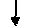 Установление предмета обращения.Проверка представленных документов на соответствие перечнюУстановление предмета обращения.Проверка представленных документов на соответствие перечнюРегистрация заявления и передача его в КУИ Администрации городаРегистрация заявленияРассмотрение заявления, оформление результата предоставления муниципальной услуги и его регистрацияРассмотрение заявления, оформление результата предоставления муниципальной услуги и его регистрацияРассмотрение заявления, оформление результата предоставления муниципальной услуги и его регистрацияВыдача (направление) результата муниципальной услугиВыдача (направление) результата муниципальной услугиВыдача (направление) результата муниципальной услуги